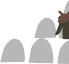 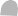 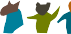 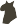 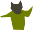 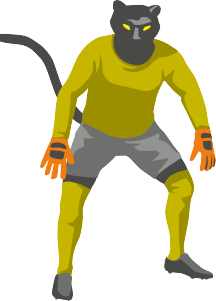 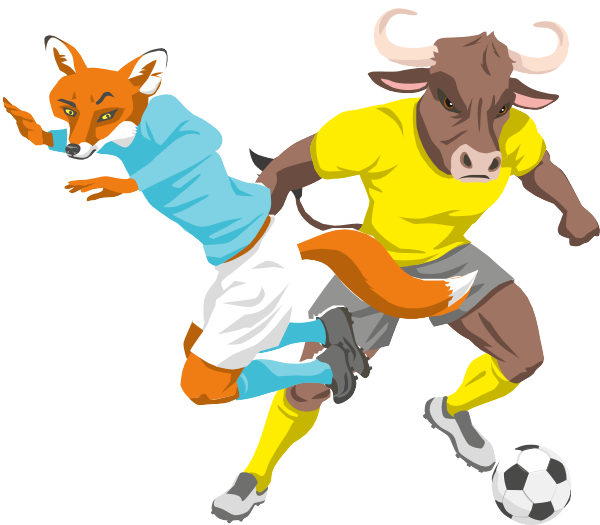 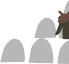 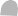 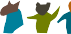 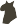 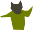 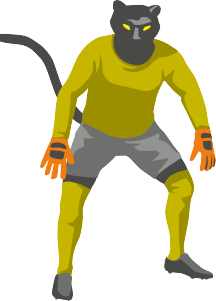 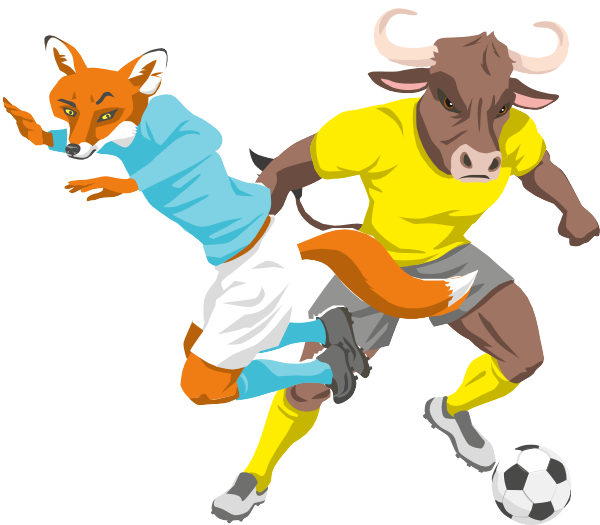 «Fairplay-Check:Welcher Fairplay-Typ bist du?»Textvorlagen für interne KommunikationMit diesem Dokument erhalten Sie die untenstehenden Vorlagen für die interne Kommunikation, welche Sie nach Ihren Bedürfnissen anpassen können.Textvorlage für eine E-Mail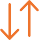 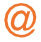 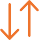 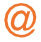 Textvorlage für Beitrag im IntranetTextvorlage für Messenger-DienstTextvorlage für Screen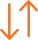 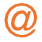 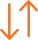 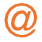 E-Mail-Vorlage fürden «Fairplay-Typen-Check»Betreff: Mehr Fairplay mit dem Fairplay-Typen-CheckLiebe Mitarbeitende und FussballfansDer Start der Rasensaison 2024 / 2025 ist erfolgt. Wir wünschen euch viele spannende Matchesund hoffen, dass ihr nach den Spielen und nach den Trainings gesund an den Arbeitsplatz zurückkehrt – wir brauchen euch in unserem Team.In den letzten Wochen stand das Thema «Mehr Fairplay beim Fussballspielen» im Betrieb wiederholtim Zentrum. Dabei ging es auch um die fünf Fairplay-Regeln. Denn um die hohe Zahl der Verletzungen (jährlich sind es 45 000 Unfälle) zu senken, braucht der Fussball mehr Aktive, die fair spielen.Doch welcher Fairplay-Typ seid ihr eigentlich?Beantwortet die fünf Fragen des Fairplay-Typen-Checks, und er sagt euch, wie ihr spielt – ob angriffig und draufgängerisch oder eher teamorientiert und überlegt.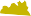 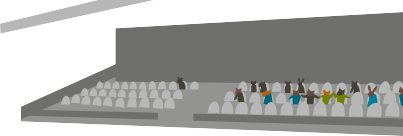 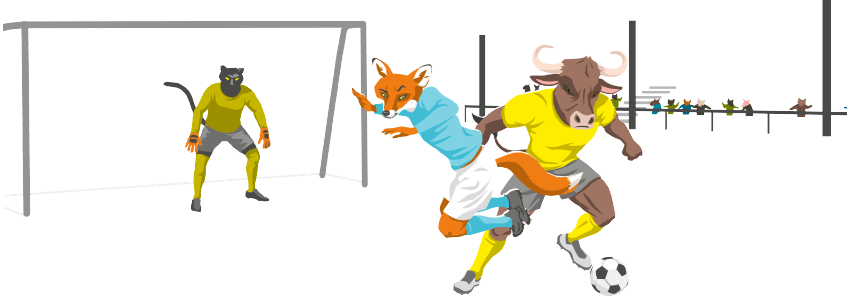 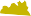 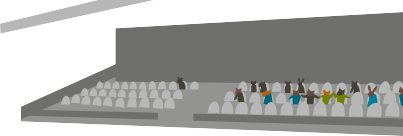 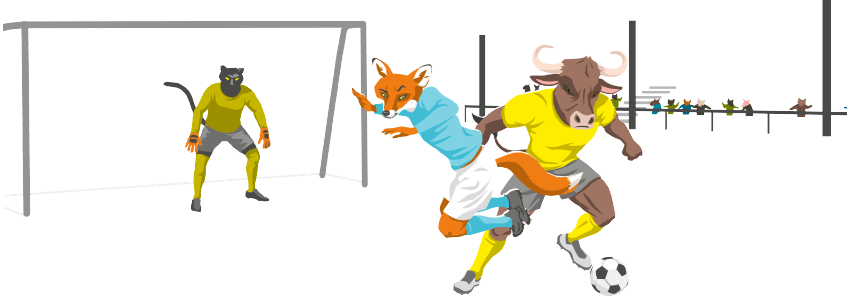 Das Resultat zeigt auf, wo eure Stärken liegen und wo allenfalls Verbesserungspotential besteht. Zudem gibt euch ein Mentalcoach coole Tipps, wie ihr in heissen Situationen einen kühlen Kopf bewahrt.Hier geht’s zum Fairplay-CheckWir wünschen euch spannende und unfallfreie Momente auf dem Sportplatz.Beste Grüsse((Vorname / Name, Funktion))Intranet Vorlage für«Fairplay-Check»Liebe Mitarbeitende und FussballfansIn den letzten Wochen haben wir das Thema «Mehr Fairplay beim Fussballspielen» im Betrieb wiederholt ins Zentrum gestellt. Denn um die hohe Zahl der Verletzungen (jährlich sind es 45 000 Unfälle) zu senken, braucht der Fussball mehr Aktive, die fair spielen.Doch welcher Fairplay-Typ bist du eigentlich?Beantwortet die fünf Fragen des Fairplay-Checks, und er sagt euch, wie ihr spielt – ob angriffig und draufgängerisch oder eher teamorientiert und überlegt.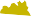 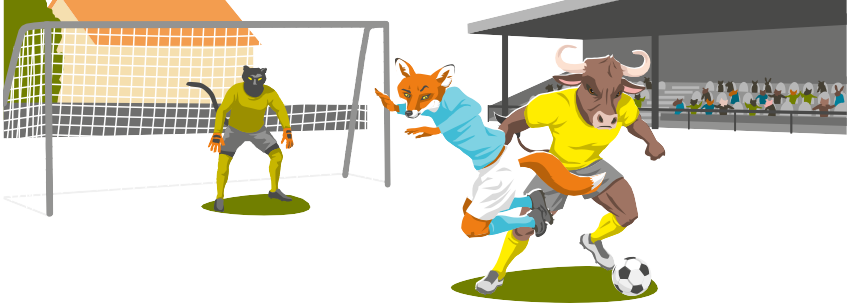 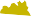 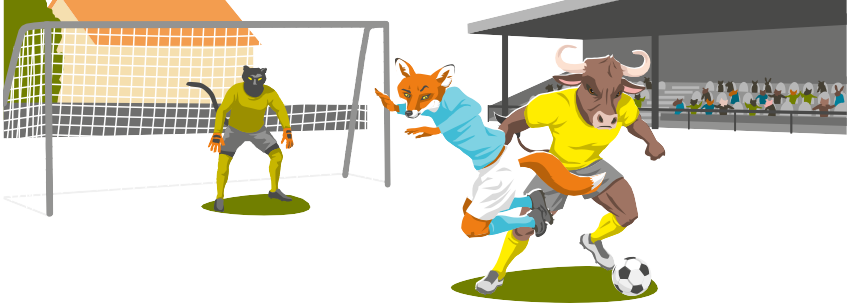 Das Resultat zeigt auf, wo eure Stärken liegen und wo allenfalls Verbesserungspotential besteht. Zudem gibt euch ein Mentalcoach coole Tipps, wie ihr selbst in heissen Situationen einen kühlen Kopf bewahrt.Hier geht’s zum Fairplay-CheckWir wünschen euch spannende und unfallfreie Momente auf dem Sportplatz.Beste Grüsse((Vorname / Name, Funktion))Messenger Vorlage für«Fairplay-Check»Liebe Mitarbeitende und FussballfansIn den letzten Wochen haben wir wiederholt das Thema «Mehr Fairplay beim Fussballspielen»ins Zentrum gestellt. Denn um die hohe Zahl der Verletzungen zu senken, braucht es mehr Aktive, die fair spielen.Doch welcher Fairplay-Typ bist du eigentlich?Hier geht’s zum Fairplay-CheckP.S: Wir wünschen euch spannende und unfallfreie Momente auf dem Sportplatz.Viel Glück und beste Grüsse ((Vorname / Name, Funktion))Screen Vorlage für«Fairplay-Check»Liebe Mitarbeitende und FussballfansUm die Zahl der Verletzungen zu senken, braucht der Fussball mehr Aktive, die fair spielen.Doch welcher Fairplay-Typ seid ihr eigentlich?Beantwortet die fünf Fragen des Fairplay-Checks, und er sagt euch, wie ihr spielt – ob angriffig und draufgängerisch oder eher teamorientiert und überlegt.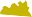 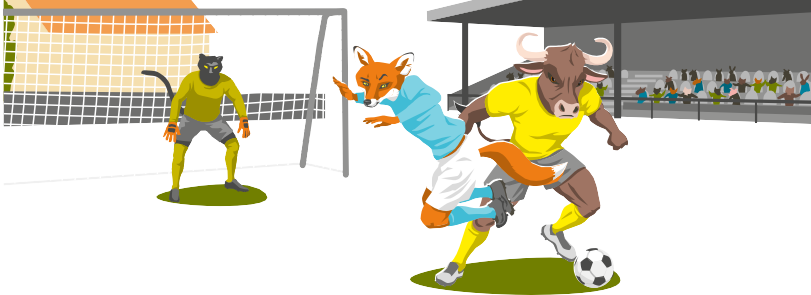 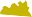 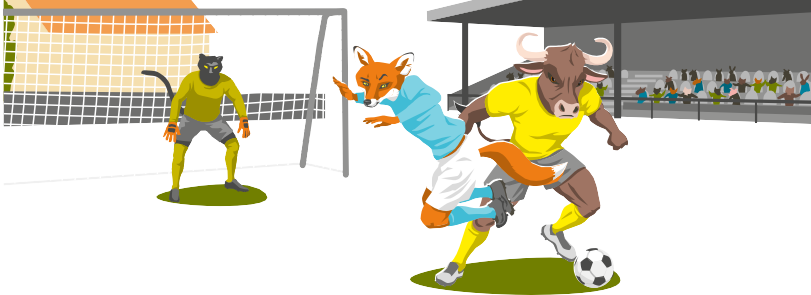 Hier geht’s zum Fairplay-CheckWir wünschen euch spannende und unfallfreie Momente auf dem Sportplatz.Beste Grüsse((Vorname / Name, Funktion))